Об утверждении единых требований к машиночитаемымформам документов о полномочияхВ соответствии с частью 2 статьи 17.1 Федерального закона 
от 6 апреля 2011 г. № 63-ФЗ «Об электронной подписи» (Собрание законодательства, 2011, № 15, ст. 2036; 2019, № 52, ст. 7794)ПРИКАЗЫВАЮ:Утвердить прилагаемые единые требования к машиночитаемым формам документов о полномочиях.Направить настоящий приказ на государственную регистрацию
в Министерство юстиции Российской Федерации. Настоящий приказ вступает в силу с 1 января 2022 г. и действует до 1 января 2028 г.УТВЕРЖДЕНЫ приказом Министерства цифрового развития,связи и массовых коммуникацийРоссийской Федерацииот __________ 2021 г. № ___________ЕДИНЫЕ ТРЕБОВАНИЯ к машиночитаемым формам документов о полномочияхНастоящий документ устанавливает единые требования к машиночитаемым формам документов о полномочиях в соответствии с частью 2 статьи 17.1 Федерального закона от 6 апреля 2011 г. № 63-ФЗ «Об электронной подписи», которые распространяются на документы, на основании которых физическое лицо подтверждает полномочия действовать от имени иного физического лица, юридического лица и индивидуального предпринимателя.2. Документ о полномочиях оформляется с учетом следующих требований:2.1. составляется в машиночитаемой форме в формате XML и подписывается усиленной квалифицированной электронной подписью в формате XMLDSIG или в соответствии с Форматом электронной подписи, обязательным для реализации всеми средствами электронной подписи, утвержденным приказом Министерства цифрового развития, связи и массовых коммуникаций Российской Федерации от 14.09.2020 № 472 «Об утверждении Формата электронной подписи, обязательного для реализации всеми средствами электронной подписи» (зарегистрирован в Министерстве юстиции Российской Федерации от 29 октября 2020 г., регистрационный № 60631), или в ином формате, предусмотренном соглашением между участниками информационного взаимодействия; 2.2. в случае, если для подтверждения полномочий требуется передача документа о полномочиях в информационную систему, в которой не реализована возможность автоматизированной обработки и визуализации данных документа о полномочиях, указанный документ может быть составлен в машиночитаемой форме в формате pdf;2.3. документы о полномочиях, подтверждающие полномочия физического лица действовать от имени иного физического лица, юридического лица и индивидуального предпринимателя, должны быть подписаны усиленной квалифицированной электронной подписью соответственно физического лица – доверителя, юридического лица или индивидуального предпринимателя.____________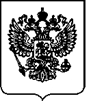 министерство цифрового развития, связи и массовых коммуникаций российской федерацииминистерство цифрового развития, связи и массовых коммуникаций российской федерацииминистерство цифрового развития, связи и массовых коммуникаций российской федерацииприказприказприказ№МоскваМоскваМоскваМинистрМ.И. Шадаев